Grid 4 Learning Descriptor - April - June 2018     Grid 4 Home Learning - April - June 2018     Due: Week beginning 4/6/18Health and WellbeingSHANARRIGrowth MindsetEmotionworksP.E. Specialist – Netball P4bP.E.- Scottish country dancing P4aOutdoor Education – Miss AllcoatCircle timeLiteracyVCOPVocabulary (adjectives, nouns & verbs)Circle Time and Listening SkillsLiteracy circles/Guided Reading  in classYoung Writers Competition – redrafting + editing skillsPlayscripts In Listening/Talking, our main focus will be presenting and performing to an audience including our P4 showNumeracy and MathsNumber (Place value linking to written methods)Subtraction revisionMultiplication and divisionInformation HandlingTimeMoneyAreaInterdisciplinary Learning‘Scotland’ TopicPrepare for the show – learning lines, practising songs and dances etc.What P4 are learning in April - June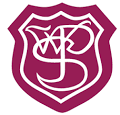 WilliamstonPrimary  SchoolDiscrete SubjectsArt – Scenery and props Science- ElectricityRME – Easter, Birth celebrations in different culturesFrench- colours, numbers, food, body parts, greetings and revision topics.Ethos and Life of the SchoolAssembliesHouse rewardsValues include – Honesty, Courage and InspirationPupil leadership groupsAdditional InformationHouse-keeping and personal organisation PE and drama specialistP4 PlaySports DayOpportunities for Personal AchievementsClass reward systems/kindness treeHouse PointsAchievement CertificatesCurricular achievements documented in I JournalHealth and WellbeingChoose a couple of the activities below to achieve. Record.Help your parents cook the dinner.Do something thoughtful for a member of your family.Go to the park.Help out in the garden.Do something that makes you happy.Create a new game to play, teach it to someone.LiteracySpelling activities each week.Complete your reading pagesResearch a country that interests you. Where is it?  What is it like?  How is it different from Livingston.  Choose how you present your information.  You could make a brochure, a poster, a factfile or a powerpoint.  You will present your research during the week of the 4th of June, specific dates will be given nearer the time. Numeracy and MathsLog into Sumdog – complete tasksMaths homework booklet – complete a page from your maths homework booklet weeklySecure your multiplication and division  facts on “Hit the button!”Calculate the area of some places in your home eg. Patio, your bed etcPractice telling the time.Use scales when baking.Interdisciplinary LearningThe main focus of our homework now is to prepare for our P4 show – learning lines, practising songs and dances, collecting items needed such as costumes/props.P4  Home Learning Activities April - JuneWilliamstonPrimary  SchoolDiscrete SubjectsScience – Complete the quiz.  Tell someone how to keep safe.http://www.switchedonkids.org.uk/fun-and-learning/electricity-quiz Ethos and Life of the SchoolCheck in with the WPS Twitter page.Additional InformationYou may choose however many activities as you wish, however, you should complete the starred activities every week.Activities may be completed in your jotter. Tick them as you complete them!Opportunities for Personal AchievementsChallenge yourself to learn a new skill eg. Origami, headstall a football, a magic trick etc.